    Graduate College Communication Certification 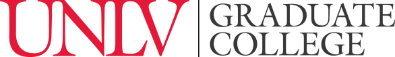 Application Cover Sheet   Applicant InformationFirst Name:                                                   Last Name:                                                  NSHE ID:      Department:                                                  Degree Plan:                                                Rebelmail:      Program Requirements & Culminating Experience RequirementsI understand that I need to:   Successfully complete a minimum of 4 GCCC approved workshops within one year (program duration).    Attend the four mandatory cohort meetings. Please review the cohort meeting dates and times on the GCCC webpage.   Participate in one Grad Rebel Writing Boot Camp session and participate in either the Rebel Grad Slam or Graduate         Showcase.   Submit the GCCC Workshop Attendance Form at the end of the Fall and Spring semesters and submit the GCCC        Completion Form at the Final Cohort Meeting.     Submit the communication portfolio at the end of the spring semester and provide feedback to colleagues at the final        Meeting. Application Cover sheet that is filled out completely and signed and dated. Statement of Intent (please see the GCCC webpage for additional details) CV/resumeAcademic Standing & GCMC Graduation I understand that if admitted to the GCCC I must remain in good academic standing in my department and with the Graduate      College. Failure to do so will result in removal from the program. I understand that I need to complete all requirements for the GCCC within the program duration (i.e., one academic year).      Failure to complete all requirements will result in removal from the program. 		Student and Faculty SignaturesGraduate students are required to have their faculty advisor and graduate coordinator/department chair approve their participation in the GCCC program. All signatures certify that the information on this form is accurate and that all parties involved agree to the terms and conditions of this program.Please note that the student’s faculty advisor will be cc’d on acceptance letters. GRADUATE COLLEGE USE ONLYCumulative GPA:                               Good Standing:     Yes      No              Admit to GCCC:      Yes       NoCumulative GPA:                               Good Standing:     Yes      No              Admit to GCCC:      Yes       NoCOMMENTS:   MyUNLV Service Indicator Added                     Welcome and Enrollment Invitation Sent                              Code: 77COMMENTS:   MyUNLV Service Indicator Added                     Welcome and Enrollment Invitation Sent                              Code: 77